Image inserted using LO: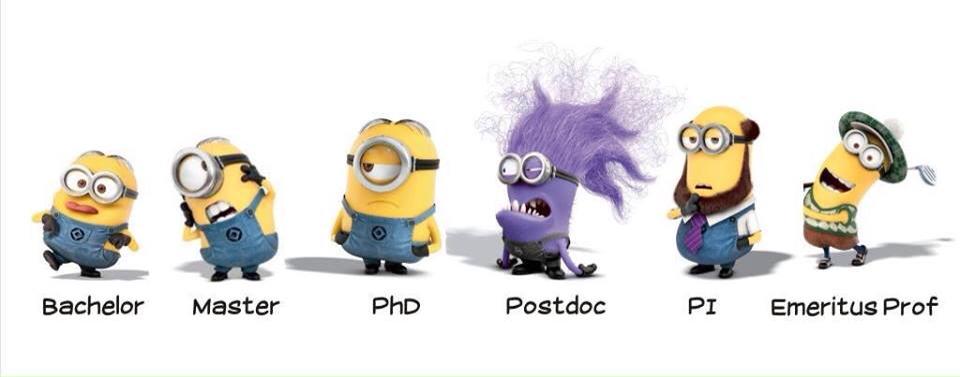 This is a cross reference using LO to Fig. 1.It should work in MSWord as well.